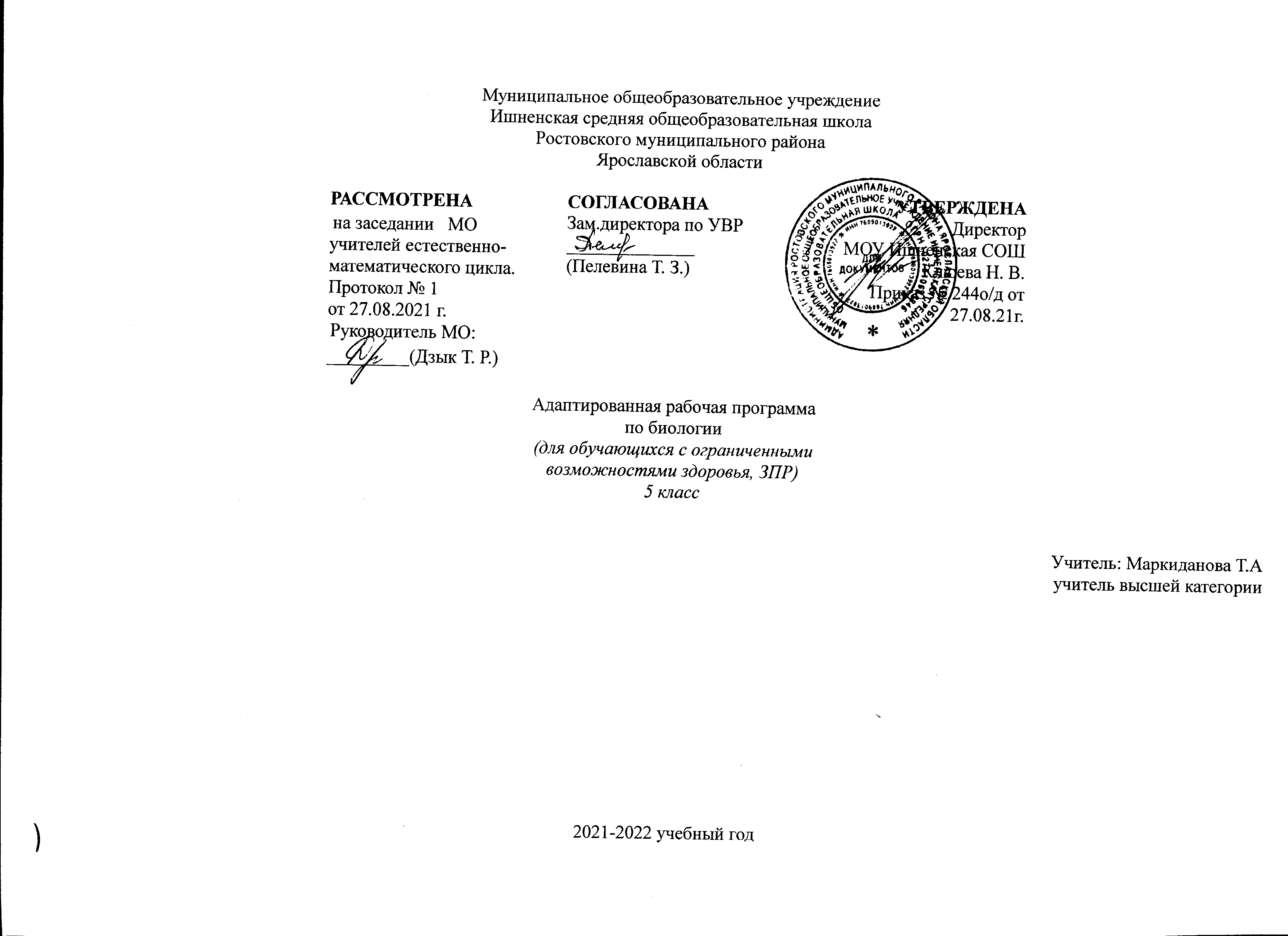 Пояснительная записка.1.1. Описание места учебного предмета в учебном планеДанная программа составлена и адаптирована для учащихся с ОВЗ по 7.1 типу.  (ЗПР)на основе Примерной рабочей программы предметной линии учебников В.И.Сивоглазова 5-9 классы (Москва, изд-во Просвещение). Адаптированная рабочая программа по биологии разработана с учетом следующих документов: 1. Федеральный закон Российской Федерации от 29 декабря 2012 г. N 273-ФЗ "Об образовании в Российской Федерации (ред.от 02.07.2021) 2. Федеральный государственный образовательный стандарт основного общего образования, утвержденный приказом Министерства образования и науки РФ от 17 декабря 2010 № 1897 изм. от 29.12.2014г.,31.12.2015г.,11.12.2020г.)3. СанПин 2.4.2.3286-15 «Санитарно-эпидемиологические требования к условиям и организации обучения и воспитания в организациях, осуществляющих образовательную деятельность по адаптированным основным образовательным программам для обучающихся ОВЗ», утвержденный постановлением Главного государственного санитарного врача Российской Федерации от 10.07.2015 № 26, 4. АООП ООО обучающихся с ЗПР МОУ Ишненская СОШ (утв. приказом директора №247о/д от 30.08.21г.) 5. Федеральный перечень учебников, рекомендованных (допущенных) Министерством образования и науки РФ к использованию в образовательном процессе в общеобразовательных школах. 6. Учебного плана МОУ Ишненская СОШ на 2021-2022 учебный год(утв. Приказом директора №247 о/д от 30.08.21г.)Календарный учебный график МОУ Ишненская СОШ (утв. приказом директора №248щ/д от 30.08.21г )7.Положение о рабочей программе по иФГО ООО (утв. приказом директора № 243 от 27.08.21г.)8.Методическое письмо ГОАУ ИРО «О преподавании учебных предметов «Биология» в образовательных организациях Ярославской области в 2021/2022 уч. г.»9.Приказа Министерства просвещения Российской Федерации от 21 декабря 2018г., №345 «О федеральном перечне учебников, рекомендуемых к использованию при реализации, имеющих государственную аккредитацию образовательных программ начального, общего, основного общего, среднего общего образования» (учебник: Сивоглазов В.И., Сарычева Н.Ю., Каменский А.А. Биология. 5 класс- М.: Просвещение ,2020. ФПУ № 1.2.5.2.4.3). В соответствии с учебным планом и календарным учебным графиком школы, программа рассчитана на1 год обучения: 34 часа 1 час в неделю.1.2. Описание учебно-методического комплекта, включая электронные ресурсыДля реализации программы используется УМК:1. Программа Биология. 5—9 классы: рабочая программа к линии УМК «Биология»: учебно-методическое пособие Сивоглазов В. И. — М: Просвещение, 2019. ;2. Учебник для общеобразовательных учреждений Сивоглазов В. И., Плешаков А.А.  Биология. 5 класс Просвещение, 20193. Комплект цифровых образовательных ресурсов: Изучаем биологию http://learnbiology.narod.ruОценка результатов освоения ООП ООО курса «Биологии» проводится в соответствии с разделом «Система оценки» ООП ООО и «Положением о системе оценивания ОУ» и предусматривает проведение промежуточной аттестации в соответствии с учебным планом.Адаптированная рабочая программа по биологии построена на основе фундаментального ядра содержания основного общего образования, требований к результатам освоения основной образовательной программы основного общего образования, требований к структуре основной образовательной программы основного общего образования, прописанных в Федеральном государственном образовательном стандарте основного общего образования, а также Концепции духовно-нравственного развития и воспитания гражданина России.                                                                       Рабочая программа для класса с ОВЗ (ЗПР) составляется в соответствии с адаптированной основной образовательной программой основного общего образования, с учетом авторской программы «Биология. 5 класс» (автор: В.И.Сивоглазов) и предназначена для учащихся 5  класса (для детей с ограниченными возможностями здоровья с задержкой психического развития), составлена с учетом особенностей их психофизического развития, индивидуальных возможностей, обеспечивающая коррекцию нарушений развития и социальную адаптацию.Адаптированная программа по биологии составлена на основе Фундаментального ядра содержания общего образования, требований к результатам освоения образовательной программы основного общего образования, представленных в федеральном государственном образовательном стандарте основного общего образования, с учѐтом преемственности с примерными программами для основного общего образования по биологии. В ней также учитываются доминирующие идеи и положения программы развития и формирования универсальных учебных действий для основного общего образования, которые обеспечивают формирование российской гражданской идентичности, коммуникативных качеств личности и способствуют формированию ключевой компетенции — умения учиться. Адаптированная программа по биологии (вариант 7.1) предусматривает создание специальных условий обучения и воспитания, позволяющих учитывать особые образовательные потребности, особенности психофизического развития, индивидуальные возможности, обеспечивает коррекцию нарушения развития и социальную адаптацию обучающихся с ЗПР, а так же направлена на обеспечение выполнения требований ФГОС ООО посредством создания условий для максимального удовлетворения особых образовательных потребностей обучающихся с ЗПР, обеспечивающих усвоение ими социального и культурного опыта.Данная рабочая программа обеспечивает дифференцированный подход к обучающимся детям по программе специально-коррекционных классов и направлена на достижение следующих целей:активизация познавательной деятельности обучающихся;повышение уровня их умственного развития;воспитание гражданских качеств и патриотических чувств обучающихся;освоение знаний о важнейших биологических явлениях и процессах ;овладение элементарными методами научного познания, умениями работать с различными источниками информации;применение знаний и представлений о биологических процессах в природе;Коррекционно – развивающие задачи:Основной задачей обучения детей из специальных коррекционных классах для детей с ЗПР является формирование коррекционно-развивающего пространства через:1)активизацию познавательной деятельности обучающихся;2)повышение уровня их умственного развития;3)нормализацию их учебной деятельности;4)коррекцию недостатков эмоционально-личностного и социального развития;5)охрану и укрепление физического и нервно – психического здоровья;6)социально-трудовую адаптацию.Формы и методы организации учебного процесса.В программе основным принципом является принцип коррекционной направленности. Особое внимание обращено на коррекцию имеющихся у обучающихся специфических нарушений. Принцип коррекционной направленности в обучении, принцип воспитывающей и развивающей направленности обучения, принцип научности и доступности обучения, принцип систематичности и последовательности в обучении, принцип наглядности в обучении, принцип индивидуального и дифференцированного подхода в обучении и т.д.Методы:словесные – рассказ, объяснение, беседа, работа с учебником и книгойнаглядные – наблюдение, демонстрацияпрактические – упражнения.методы изложения новых знанийметоды повторения, закрепления знанийметоды применения знанийметоды контроляЗанятия проводятся в форме индивидуального домашнего обучения.Для поддержания интереса к обучению и созданию благоприятных и комфортных условий для развития и восстановления эмоционально - личностной сферы детей осуществлятся контроль за знаниями, умениями и навыками обучающихся по СКП 7 вида по изменённой шкале оценивания, разработанной с учетом возрастных особенностей и имеющихся у обучающихся специфических нарушений. В программе основным принципом является принцип коррекционной направленности. Особое внимание обращено на коррекцию имеющихся у обучающихся специфических нарушений. Принцип коррекционной направленности в обучении, принцип воспитывающей и развивающей направленности обучения, принцип научности и доступности обучения, принцип систематичности и последовательности в обучении, принцип наглядности в обучении, принцип индивидуального и дифференцированного подхода в обучении и т.д. Методы: словесные – рассказ, объяснение, беседа, работа с учебником и книгой; наглядные – наблюдение, демонстрация; практические – упражнения; методы изложения новых знаний; методы повторения, закрепления знаний; методы применения знаний; методы контроляАдаптированная программа по биологии обеспечивает достижение следующих результатов: Личностные универсальные учебные действия- В рамках когнитивного компонента будут сформированы: • воспитание российской гражданской идентичности: патриотизма, уважения к Отечеству, осознания вклада отечественных учѐных в развитие мировой науки; • ответственное отношение к учению, готовность и способность обучающихся к саморазвитию и самообразованию на основе мотивации к обучению и познанию; • осознанный выбор и построение дальнейшей индивидуальной траектории образования на базе ориентировки в мире профессий и профессиональных предпочтений с учѐтом устойчивых познавательных интересов, а также на основе формирования уважительного отношения к труду, развитие опыта участия в социально значимом труде; • умение контролировать процесс и результат учебной деятельности; • критичность мышления, инициатива, находчивость, активность при решении математических задач. • экологическое сознание, признание высокой ценности жизни во всех еѐ проявлениях; знание основных принципов и правил отношения к природе; знание основ здорового образа жизни и здоровьесберегающих технологий; правил поведения в чрезвычайных ситуациях. В рамках ценностного и эмоционального компонентов будут сформированы: • гражданский патриотизм, любовь к Родине, чувство гордости за свою страну; • уважение к личности и еѐ достоинствам, доброжелательное отношение к окружающим, нетерпимость к любым видам насилия и готовность противостоять им; • уважение к ценностям семьи, любовь к природе, признание ценности здоровья, своего и других людей, оптимизм в восприятии мира; • позитивная моральная самооценка и моральные чувства — чувство гордости при следовании моральным нормам, переживание стыда и вины при их нарушении. В рамках деятельностного (поведенческого) компонента будут сформированы: • готовность и способность к участию в школьном самоуправлении в пределах возрастных компетенций (дежурство в школе и классе, участие в детских и молодѐжных общественных организациях, школьных и внешкольных мероприятиях); • готовность и способность к выполнению норм и требований школьной жизни, прав и обязанностей ученика; • умение вести диалог на основе равноправных отношений и взаимного уважения и принятия; умение конструктивно разрешать конфликты; • готовность и способность к выполнению моральных норм в отношении взрослых и сверстников в школе, дома, во внеучебных видах деятельности; • потребность в участии в общественной жизни ближайшего социального окружения, общественно полезной деятельности; • умение строить жизненные планы с учѐтом конкретных социально-исторических, политических и экономических условий; • устойчивый познавательный интерес и становление смыслообразующей функции познавательного мотива; • готовность к выбору профильного образования. Обучающийся получит возможность для формирования: • выраженной устойчивой учебно-познавательной мотивации и интереса к учению; • готовности к самообразованию и самовоспитанию; • адекватной позитивной самооценки и Я-концепции; • эмпатии как осознанного понимания и сопереживания чувствам других, выражающейся в поступках, направленных на помощь и обеспечение благополучия. Регулятивные универсальные учебные действия Обучающийся научится: • целеполаганию, включая постановку новых целей, преобразование практической задачи в познавательную; • самостоятельно анализировать условия достижения цели на основе учѐта выделенных учителем ориентиров действия в новом учебном материале; • планировать пути достижения целей; • устанавливать целевые приоритеты; • уметь самостоятельно контролировать своѐ время и управлять им; • принимать решения в проблемной ситуации на основе переговоров; • осуществлять констатирующий и предвосхищающий контроль по результату и по способу действия; актуальный контроль на уровне произвольного внимания; • адекватно самостоятельно оценивать правильность выполнения действия и вносить необходимые коррективы в исполнение как в конце действия, так и по ходу его реализации; • основам прогнозирования как предвидения будущих событий и развития процесса. Обучающийся получит возможность научиться: • самостоятельно ставить новые учебные цели и задачи; • построению жизненных планов во временной перспективе; • при планировании достижения целей самостоятельности адекватно учитывать условия и средства их достижения; • выделять альтернативные способы достижения цели и выбирать наиболее эффективный способ,• основам саморегуляции в учебной и познавательной деятельности в форме осознанного управления своим поведением и деятельностью, направленной на достижение поставленных целей; • осуществлять познавательную рефлексию в отношении действий по решению учебных и познавательных задач; • адекватно оценивать объективную трудность как меру фактического или предполагаемого расхода ресурсов на решение задачи; • адекватно оценивать свои возможности достижения цели определѐнной сложности в различных сферах самостоятельной деятельности; • основам саморегуляции эмоциональных состояний; • прилагать волевые усилия и преодолевать трудности и препятствия на пути достижения целей. Коммуникативные универсальные учебные действия Обучающийся научится: • учитывать разные мнения и стремиться к координации различных позиций в сотрудничестве; • формулировать собственное мнение и позицию, аргументировать и координировать еѐ с позициями партнѐров в сотрудничестве при выработке общего решения в совместной деятельности; • устанавливать и сравнивать разные точки зрения, прежде чем принимать решения и делать выбор; • аргументировать свою точку зрения, спорить и отстаивать свою позицию не враждебным для оппонентов образом; • задавать вопросы, необходимые для организации собственной деятельности и сотрудничества с партнѐром; • осуществлять взаимный контроль и оказывать в сотрудничестве необходимую взаимопомощь; • адекватно использовать речь для планирования и регуляции своей деятельности; • адекватно использовать речевые средства для решения различных коммуникативных задач; владеть устной и письменной речью; строить монологическое контекстное высказывание; • организовывать и планировать учебное сотрудничество с учителем и сверстниками, определять цели и функции участников, способы взаимодействия; планировать общие способы работы; • осуществлять контроль, коррекцию, оценку действий партнѐра, уметь убеждать; • работать в группе — устанавливать рабочие отношения, эффективно сотрудничать и способствовать продуктивной кооперации; интегрироваться в группу сверстников и строить продуктивное взаимодействие со сверстниками и взрослыми; • основам коммуникативной рефлексии; • использовать адекватные языковые средства для отображения своих чувств, мыслей, мотивов и потребностей; • отображать в речи (описание, объяснение) содержание совершаемых действий как в форме громкой социализированной речи, так и в форме внутренней речи. Обучающийся получит возможность научиться: • учитывать и координировать отличные от собственной позиции других людей, в сотрудничестве; • учитывать разные мнения и интересы и обосновывать собственную позицию; • понимать относительность мнений и подходов к решению проблемы; • продуктивно разрешать конфликты на основе учѐта интересов и позиций всех участников, поиска и оценки альтернативных способов разрешения конфликтов; договариваться и приходить к общему решению в совместной деятельности, в том числе в ситуации столкновения интересов; • брать на себя инициативу в организации совместного действия (деловое лидерство); • оказывать поддержку и содействие тем, от кого зависит достижение цели в совместной деятельности; • осуществлять коммуникативную рефлексию как осознание оснований собственных действий и действий партнѐра; • в процессе коммуникации достаточно точно, последовательно и полно передавать партнѐру необходимую информацию как ориентир для построения действия; • вступать в диалог, а также участвовать в коллективном обсуждении проблем, участвовать в дискуссии аргументировать свою позицию, владеть монологической диалогической формами речи в соответствии с грамматическими и синтаксическими нормами родного языка; • следовать морально-этическим и психологическим принципам общения и сотрудничества на основе уважительного отношения к партнѐрам, внимания к личности другого, адекватного межличностного восприятия, готовности адекватно реагировать на нужды других, в частности оказывать помощь и эмоциональную поддержку партнѐрам в процессе достижения общей цели совместной деятельности; • устраивать эффективные групповые обсуждения и обеспечивать обмен знаниями между членами группы для принятия эффективных совместных решений; • в совместной деятельности чѐтко формулировать цели группы и позволять еѐ участникам проявлять собственную энергию для достижения этих целей. Познавательные универсальные учебные действия Обучающийся научится: • основам реализации проектно-исследовательской деятельности; • проводить наблюдение и эксперимент под руководством учителя; • осуществлять расширенный поиск информации с использованием ресурсов библиотек и Интернета; • создавать и преобразовывать модели и схемы для решения задач; • осуществлять выбор наиболее эффективных способов решения задач в зависимости от конкретных условий; • давать определение понятиям; • устанавливать причинно-следственные связи; • обобщать понятия — осуществлять логическую операцию перехода от видовых признаков к родовому понятию, от понятия с меньшим объѐмом к понятию с большим объѐмом; • осуществлять сравнение, классификацию, самостоятельно выбирая основания и критерии для указанных логических операций; • строить классификацию на основе дихотомического деления (на основе отрицания); • объяснять явления, процессы, связи и отношения, выявляемые в ходе исследования; • основам ознакомительного, изучающего, усваивающего и поискового чтения; • структурировать тексты, включая умение выделять главное и второстепенное, главную идею текста, выстраивать последовательность описываемых событий; Обучающийся получит возможность научиться: • основам рефлексивного чтения; • ставить проблему, аргументировать еѐ актуальность; • самостоятельно проводить исследование на основе применения методов наблюдения и эксперимента; • выдвигать гипотезы о связях и закономерностях событий, процессов, объектов; • организовывать исследование с целью проверки гипотез; • делать умозаключения (индуктивное и по аналогии) и выводы на основе аргументации. Формирование ИКТ - компетентности обучающихся Создание графических объектов Обучающийся научится: • создавать графические объекты проведением рукой произвольных линий с использованием специализированных компьютерных инструментов и устройств. Обучающийся получит возможность научиться: • создавать мультипликационные фильмы; • создавать виртуальные модели трѐхмерных объектов. Основы учебно-исследовательской и проектной деятельности Обучающийся научится: • планировать и выполнять учебное исследование и учебный проект, используя оборудование, модели, методы и приѐмы, адекватные исследуемой проблеме; • выбирать и использовать методы, релевантные рассматриваемой проблеме; • распознавать и ставить вопросы, ответы на которые могут быть получены путѐм научного исследования, отбирать адекватные методы исследования, формулировать вытекающие из исследования выводы; • использовать такие естественнонаучные методы и приѐмы, как наблюдение, постановка проблемы, выдвижение «хорошей гипотезы», эксперимент, моделирование, теоретическое обоснование, установление границ применимости модели/теории; • ясно, логично и точно излагать свою точку зрения, использовать языковые средства, адекватные обсуждаемой проблеме; • отличать факты от суждений, мнений и оценок, критически относиться к суждениям, мнениям, оценкам, реконструировать их основания; • видеть и комментировать связь научного знания и ценностных установок, моральных суждений при получении, распространении и применении научного знания. Обучающийся получит возможность научиться: • самостоятельно задумывать, планировать и выполнять учебное исследование, учебный и социальный проект; • использовать догадку, озарение, интуицию; • использовать такие естественнонаучные методы и приѐмы, как абстрагирование от привходящих факторов, проверка на совместимость с другими известными фактами; • использовать некоторые методы получения знаний, характерные для социальных и исторических наук: анкетирование, моделирование, поиск исторических образцов; • использовать некоторые приѐмы художественного познания мира: целостное отображение мира, образность, художественный вымысел, органическое единство общего, особенного (типичного) и единичного, оригинальность; • целенаправленно и осознанно развивать свои коммуникативные способности, осваивать новые языковые средства; • осознавать свою ответственность за достоверность полученных знаний, за качество выполненного проекта. Стратегия смыслового чтения и работа с текстом Работа с текстом: поиск информации и понимание прочитанного Обучающийся научится: • ориентироваться в содержании текста и понимать его целостный смысл: • определять главную тему, общую цель или назначение текста; • выбирать из текста или придумать заголовок, соответствующий содержанию и общему смыслу текста; • формулировать тезис, выражающий общий смысл текста; • предвосхищать содержание предметного плана текста по заголовку и с опорой на предыдущий опыт; • объяснять порядок частей/инструкций, содержащихся в тексте; сопоставлять основные текстовые и внетекстовые компоненты: обнаруживать соответствие между частью текста и его общей идеей, сформулированной вопросом, объяснять назначение карты, рисунка, пояснять части графика или таблицы и т. д.; • находить в тексте требуемую информацию (пробегать текст глазами, определять его основные элементы, сопоставлять формы выражения информации в запросе и в самом тексте, устанавливать, являются ли они тождественными или синонимическими, находить необходимую единицу информации в тексте); • решать учебно-познавательные и учебно-практические задачи, требующие полного и критического понимания текста: • ставить перед собой цель чтения, направляя внимание на полезную в данный момент информацию; • различать темы и под темы специального текста; • выделять главную и избыточную информацию; • сопоставлять разные точки зрения и разные источники информации по заданной теме; • выполнять смысловое свѐртывание выделенных фактов и мыслей; • формировать на основе текста систему аргументов (доводов) для обоснования определѐнной позиции; Обучающийся получит возможность научиться: • анализировать изменения своего эмоционального состояния в процессе чтения, получения и переработки полученной информации и еѐ осмысления Работа с текстом: преобразование и интерпретация информации Обучающийся научится: • структурировать текст, используя нумерацию страниц, списки, ссылки, оглавления; проводить проверку правописания; использовать в тексте таблицы, изображения; • преобразовывать текст, используя новые формы представления информации: формулы, графики, диаграммы, таблицы (в том числе динамические, электронные, в частности в практических задачах), переходить от одного представления данных к другому; • интерпретировать текст: • сравнивать и противопоставлять заключѐнную в тексте информацию разного характера; • обнаруживать в тексте доводы в подтверждение выдвинутых тезисов; • делать выводы из сформулированных посылок; • выводить заключение о намерении автора или главной мысли текста. Обучающийся получит возможность научиться: • выявлять имплицитную информацию текста на основе сопоставления иллюстративного материала с информацией текста, анализа подтекста (использованных языковых средств и структуры текста). Работа с текстом: оценка информации Обучающийся научится: • откликаться на содержание текста: • связывать информацию, обнаруженную в тексте, со знаниями из других источников; • оценивать утверждения, сделанные в тексте, исходя из своих представлений о мире; • находить доводы в защиту своей точки зрения; • на основе имеющихся знаний, жизненного опыта подвергать сомнению достоверность имеющейся информации, обнаруживать недостоверность получаемой информации, пробелы в информации и находить пути восполнения этих пробелов; • в процессе работы с одним или несколькими источниками выявлять содержащуюся в них противоречивую, конфликтную информацию; • использовать полученный опыт восприятия информационных объектов для обогащения чувственного опыта, высказывать оценочные суждения и свою точку зрения о полученном сообщении (прочитанном тексте). Обучающийся получит возможность научиться: • критически относиться к рекламной информации; • находить способы проверки противоречивой информации; • определять достоверную информацию в случае наличия противоречивой или конфликтной ситуации. Предметные универсальные учебные действия для 5-9 классов Живые организмы Выпускник научится: • характеризовать особенности строения и процессов жизнедеятельности биологических объектов (клеток, организмов), их практическую значимость; • применять методы биологической науки для изучения клеток и организмов: проводить наблюдения за живыми организмами, ставить несложные биологические эксперименты и объяснять их результаты, описывать биологические объекты и процессы; • использовать составляющие исследовательской и проектной деятельности по изучению живых организмов (приводить доказательства, классифицировать, сравнивать, выявлять взаимосвязи); • ориентироваться в системе познавательных ценностей: оценивать информацию о живых организмах, получаемую из разных источников; последствия деятельности человека в природе. Выпускник получит возможность научиться: • соблюдать правила работы в кабинете биологии, с биологическими приборами и инструментами; • использовать приѐмы оказания первой помощи при отравлении ядовитыми грибами, ядовитыми растениями, укусах животных; работы с определителями растений; выращивания и размножения культурных растений, домашних животных; • выделять эстетические достоинства объектов живой природы; • осознанно соблюдать основные принципы и правила отношения к живой природе; • ориентироваться в системе моральных норм и ценностей по отношению к объектам живой природы (признание высокой ценности жизни во всех еѐ проявлениях, экологическое сознание, эмоционально-ценностное отношение к объектам живой природы); • находить информацию о растениях и животных в научно-популярной литературе, биологических словарях и справочниках, анализировать, оценивать еѐ и переводить из одной формы в другую; • выбирать целевые и смысловые установки в своих действиях и поступках по отношению к живой природе. Человек и его здоровье Выпускник научится: • характеризовать особенности строения и процессов жизнедеятельности организма человека, их практическую значимость; • применять методы биологической науки при изучении организма человека: проводить наблюдения за состоянием собственного организма, измерения, ставить несложные биологические эксперименты и объяснять их результаты; • использовать составляющие исследовательской и проектной деятельности по изучению организма человека: приводить доказательства родства человека с млекопитающими животными, сравнивать клетки, ткани, процессы жизнедеятельности организма человека; выявлять взаимосвязи между особенностями строения клеток, тканей, органов, систем органов и их функциями; • ориентироваться в системе познавательных ценностей: оценивать информацию об организме человека, получаемую из разных источников, последствия влияния факторов риска на здоровье человека. Выпускник получит возможность научиться: • использовать на практике приѐмы оказания первой помощи при простудных заболеваниях, ожогах, обморожениях, травмах, спасении утопающего; рациональной организации труда и отдыха; проведения наблюдений за состоянием собственного организма; • выделять эстетические достоинства человеческого тела; • реализовывать установки здорового образа жизни; • ориентироваться в системе моральных норм и ценностей по отношению к собственному здоровью и здоровью других людей; • находить в учебной и научно-популярной литературе информацию об организме человека, оформлять еѐ в виде устных сообщений, докладов, рефератов, презентаций; • анализировать и оценивать целевые и смысловые установки в своих действиях и поступках по отношению к здоровью своему и окружающих; последствия влияния факторов риска на здоровье человека. Общие биологические закономерности Выпускник научится: • характеризовать общие биологические закономерности, их практическую значимость; • применять методы биологической науки для изучения общих биологических закономерностей: наблюдать и описывать клетки на готовых микропрепаратах, экосистемы своей местности; • использовать составляющие проектной и исследовательской деятельности по изучению общих биологических закономерностей, свойственных живой природе; приводить доказательства необходимости защиты окружающей среды; выделять отличительные признаки живых организмов; существенные признаки биологических систем и биологических процессов; • ориентироваться в системе познавательных ценностей: оценивать информацию о деятельности человека в природе, получаемую из разных источников; • анализировать и оценивать последствия деятельности человека в природе. Выпускник получит возможность научиться: • выдвигать гипотезы о возможных последствиях деятельности человека в экосистемах и биосфере; • аргументировать свою точку зрения в ходе дискуссии по обсуждению глобальных экологических проблем.Тематическое планирование.Поурочное  планирование.Название темыКоличество часовКонтрольные работы Лабораторные практические работыРеализациявоспитательногопотенциала урокаЦифровыеобразовательные ресурсыВведение7        2    3 Воспитание интереса к предмету,трудолюбия, ответственности, самостоятельности. Формировать у обучающихся нравственныеличностные качества товарищество, доброту, деликатность, вежливость, скромность. Прививать активную жизненную позицию, чувствоответственности, дисциплинированности.Воспитание правильного отношения к своему здоровью и здоровью окружающих.https://resh.edu.ru/subject/lesson/7842/start/311133/Раздел 1. Строение организма 9        1    3 Воспитание интереса к предмету,трудолюбия, ответственности, самостоятельности. Формировать у обучающихся нравственныеличностные качества товарищество, доброту, деликатность, вежливость, скромность. Прививать активную жизненную позицию, чувствоответственности, дисциплинированности.Воспитание правильного отношения к своему здоровью и здоровью окружающих.https://resh.edu.ru/subject/lesson/7850/start/311367/https://www.yaklass.ru/p/biologia/bakterii-griby-rasteniya/rasteniia-pod-mikroskopom-13537/stroenie-rastitelnykh-kletok-14751Раздел 2. Многообразие живых организмов15        1     6 Воспитание интереса к предмету,трудолюбия, ответственности, самостоятельности. Формировать у обучающихся нравственныеличностные качества товарищество, доброту, деликатность, вежливость, скромность. Прививать активную жизненную позицию, чувствоответственности, дисциплинированности.Воспитание правильного отношения к своему здоровью и здоровью окружающих.https://www.yaklass.ru/p/biologia/bakterii-griby-rasteniya/izuchaem-tcarstvo-bakterii-14964/otlichitelnye-priznaki-i-znachenie-bakterii-14735https://www.yaklass.ru/p/biologia/bakterii-griby-rasteniya/izuchaem-tcarstvo-rasteniia-15609/nizshie-rasteniia-vodorosli-vysshie-sporovye-rasteniia-13989Повторение3№урока№урокаТема урокаТема урокаТема урокаТема урокаТема урокаОсновное содержание урокаДата планДата планДата фактЛабораторные и практические работыДомашнее заданиеДомашнее заданиеДомашнее заданиеДомашнее заданиеЦОРЦОРЦОРЦОРЦОРЦОР№урока№урокаТема урокаТема урокаТема урокаТема урокаТема урокаОсновное содержание урокаДата планДата планДата фактЛабораторные и практические работыДомашнее заданиеДомашнее заданиеДомашнее заданиеДомашнее заданиеЦОРЦОРЦОРЦОРЦОРЦОРВведение (7 ч)Введение (7 ч)Введение (7 ч)Введение (7 ч)Введение (7 ч)Введение (7 ч)Введение (7 ч)Введение (7 ч)Введение (7 ч)11. Биология - наука о живой природе Инструктаж по технике безопасности 1. Биология - наука о живой природе Инструктаж по технике безопасности 1. Биология - наука о живой природе Инструктаж по технике безопасности 1. Биология - наука о живой природе Инструктаж по технике безопасности 1. Биология - наука о живой природе Инструктаж по технике безопасности 1. Биология - наука о живой природе Инструктаж по технике безопасности Биология — наука о живой природе. Из истории биологии. Развитие биологических знаний. Система биологических наук. Значение биологии в жизни человека02.0902.09Ответ н вопрос стр 7,таблица стр9Ответ н вопрос стр 7,таблица стр9Ответ н вопрос стр 7,таблица стр9Ответ н вопрос стр 7,таблица стр9https://resh.edu.ru/subject/lesson/7842/start/311133/https://resh.edu.ru/subject/lesson/7842/start/311133/https://resh.edu.ru/subject/lesson/7842/start/311133/2Методы изучения природы. Лабораторная работа№1Методы изучения природы. Лабораторная работа№1Методы изучения природы. Лабораторная работа№1Методы изучения природы. Лабораторная работа№1Методы изучения природы. Лабораторная работа№1Методы изучения природы. Лабораторная работа№1Методы исследования: наблюдение, эксперимент, измерение. Приборы и инструменты. Биологические приборы и инструменты, их использование. Этапы научного исследования. Правила работы в лаборатории09.0909.09Лабораторная работа «Знакомство с оборудованием для научных исследований.Начать таблицу стр 12Начать таблицу стр 12Начать таблицу стр 12Начать таблицу стр 12https://resh.edu.ru/subject/lesson/7843/start/311167/https://resh.edu.ru/subject/lesson/7843/start/311167/https://resh.edu.ru/subject/lesson/7843/start/311167/https://resh.edu.ru/subject/lesson/7843/start/311167/https://resh.edu.ru/subject/lesson/7843/start/311167/https://resh.edu.ru/subject/lesson/7843/start/311167/https://resh.edu.ru/subject/lesson/7843/start/311167/https://resh.edu.ru/subject/lesson/7843/start/311167/https://resh.edu.ru/subject/lesson/7843/start/311167/https://resh.edu.ru/subject/lesson/7843/start/311167/3Строение и правила работы с микроскопом Лабораторная работа№2Строение и правила работы с микроскопом Лабораторная работа№2Строение и правила работы с микроскопом Лабораторная работа№2Строение и правила работы с микроскопом Лабораторная работа№2Строение и правила работы с микроскопом Лабораторная работа№2Строение и правила работы с микроскопом Лабораторная работа№216.0916.09Лабораторная работа «Строение и работа с микроскопом»Знать устройство микроскопа и алгоритм работы стр 45Знать устройство микроскопа и алгоритм работы стр 45Знать устройство микроскопа и алгоритм работы стр 45Знать устройство микроскопа и алгоритм работы стр 45https://resh.edu.ru/subject/lesson/7846/start/272132/https://resh.edu.ru/subject/lesson/7846/start/272132/https://resh.edu.ru/subject/lesson/7846/start/272132/https://resh.edu.ru/subject/lesson/7846/start/272132/https://resh.edu.ru/subject/lesson/7846/start/272132/4Разнообразие живой природы. Царства живой природыРазнообразие живой природы. Царства живой природыРазнообразие живой природы. Царства живой природыРазнообразие живой природы. Царства живой природыРазнообразие живой природы. Царства живой природыРазнообразие живой природы. Царства живой природыКлассификация живых организмов. Роль К. Линнея в создании систематики живых организмов. Систематика — раздел биологии. Вид — единица классификации. Царства живой природы. Вирусы — неклеточная форма жизни23.0923.09Работа с текстом стр 18 задания 1,3Работа с текстом стр 18 задания 1,3Работа с текстом стр 18 задания 1,3Работа с текстом стр 18 задания 1,3https://resh.edu.ru/subject/lesson/7844/start/311201/https://resh.edu.ru/subject/lesson/7844/start/311201/https://resh.edu.ru/subject/lesson/7844/start/311201/https://resh.edu.ru/subject/lesson/7844/start/311201/https://resh.edu.ru/subject/lesson/7844/start/311201/5. Среда обитания.Экологическиефакторы. Среда обитания.Экологическиефакторы. Среда обитания.Экологическиефакторы. Среда обитания.Экологическиефакторы. Среда обитания.Экологическиефакторы. Среда обитания.ЭкологическиефакторыСреды обитания: водная, наземно-воздушная, почвенная, организменная. Экологические факторы. Факторы неживой природы. Факторы живой природы. Деятельность человека как экологический фактор.30.0930.09Выполни задания стр 22 задание 2Выполни задания стр 22 задание 2Выполни задания стр 22 задание 2Выполни задания стр 22 задание 2https://resh.edu.ru/subject/lesson/459/https://resh.edu.ru/subject/lesson/459/https://resh.edu.ru/subject/lesson/459/https://resh.edu.ru/subject/lesson/459/https://resh.edu.ru/subject/lesson/459/6Среда обитания (водная, наземно- воздушная)Лабораторная работа№3Среда обитания (водная, наземно- воздушная)Лабораторная работа№3Среда обитания (водная, наземно- воздушная)Лабораторная работа№3Среда обитания (водная, наземно- воздушная)Лабораторная работа№3Среда обитания (водная, наземно- воздушная)Лабораторная работа№3Среда обитания (водная, наземно- воздушная)Лабораторная работа№3Среда обитания. Места обитания. Особенности водной и наземно- воздушной сред обитания 07.1007.10Лабораторная работа «Определение (узнавание) наиболее распространённых растений и животныхСтр 30 звполнить таблицуСтр 30 звполнить таблицуСтр 30 звполнить таблицуСтр 30 звполнить таблицуhttps://resh.edu.ru/subject/lesson/541/https://resh.edu.ru/subject/lesson/541/https://resh.edu.ru/subject/lesson/541/https://resh.edu.ru/subject/lesson/541/https://resh.edu.ru/subject/lesson/541/7. Среда обитания(почвенная,организменная). Среда обитания(почвенная,организменная). Среда обитания(почвенная,организменная). Среда обитания(почвенная,организменная). Среда обитания(почвенная,организменная). Среда обитания(почвенная,организменная)Особенности почвенной и организменной сред обитания14.1014.10Стр 35 задание 1Стр 35 задание 1Стр 35 задание 1Стр 35 задание 1https://resh.edu.ru/subject/lesson/459/https://resh.edu.ru/subject/lesson/459/https://resh.edu.ru/subject/lesson/459/https://resh.edu.ru/subject/lesson/459/https://resh.edu.ru/subject/lesson/459/87. Что такое живой организм7. Что такое живой организм7. Что такое живой организм7. Что такое живой организм7. Что такое живой организм7. Что такое живой организмОсновные признаки живых организмов: обмен веществ и энергии, рост, развитие, раздражимость, движение, размножение, постоянство внутренней среды21.1021.10Знать основные признаки живогоЗнать основные признаки живогоЗнать основные признаки живогоhttps://resh.edu.ru/subject/lesson/60/https://resh.edu.ru/subject/lesson/7844/conspect/311200/https://resh.edu.ru/subject/lesson/60/https://resh.edu.ru/subject/lesson/7844/conspect/311200/https://resh.edu.ru/subject/lesson/60/https://resh.edu.ru/subject/lesson/7844/conspect/311200/9Строение клетки Лабораторная работа№4Строение клетки Лабораторная работа№4Строение клетки Лабораторная работа№4Строение клетки Лабораторная работа№4Строение клетки Лабораторная работа№4Строение клетки Лабораторная работа№4Открытие клетки. Строение клетки. Основные органоиды клетки, их значение. Одноклеточные, колониальные и многоклеточные организмы.2 четверть05.112 четверть05.11Лабораторная работа «Строение клетки»Лабораторная работа «Строение клетки»Оформить лабораторную работуЗнать органоиды клеткиОформить лабораторную работуЗнать органоиды клеткиОформить лабораторную работуЗнать органоиды клеткиhttps://resh.edu.ru/subject/lesson/7848/start/311268/https://resh.edu.ru/subject/lesson/7848/start/311268/https://resh.edu.ru/subject/lesson/7848/start/311268/https://resh.edu.ru/subject/lesson/7848/start/311268/10Химический состав клеткиХимический состав клеткиХимический состав клеткиХимический состав клеткиХимический состав клеткиХимический состав клеткиХимический состав клетки. Неорганические и органические вещества, их роль в жизнедеятельности клетки.11.1111.11Практическая работа стр 51Практическая работа стр 51Практическая работа стр 51https://resh.edu.ru/subject/lesson/7847/start/311235/https://resh.edu.ru/subject/lesson/7847/start/311235/https://resh.edu.ru/subject/lesson/7847/start/311235/https://resh.edu.ru/subject/lesson/7847/start/311235/11Жизне-деятельность клеткиЖизне-деятельность клеткиЖизне-деятельность клеткиЖизне-деятельность клеткиЖизне-деятельность клеткиЖизне-деятельность клеткиПроцессы жизнедеятельности клетки. Обмен веществ (питание, дыхание), транспорт веществ, раздражимость, размножение. Клетка — живая система.18.1118.11Заполнить таблстр 55Заполнить таблстр 55Заполнить таблстр 55https://resh.edu.ru/subject/lesson/7845/start/311301/https://resh.edu.ru/subject/lesson/7845/start/311301/https://resh.edu.ru/subject/lesson/7845/start/311301/https://resh.edu.ru/subject/lesson/7845/start/311301/12Ткани растенийТкани растенийТкани растенийТкани растенийТкани растенийТкани растенийЧто такое ткань. Особенности строения растительных тканей (образовательной, покровной, основной, механической, проводящей, выделительной). Особенности строения и выполняемые функции02.1202.12Заполнить таблстр 59Заполнить таблстр 59Заполнить таблстр 59https://resh.edu.ru/subject/lesson/1006/https://www.yaklass.ru/p/biologia/bakterii-griby-rasteniya/rasteniia-pod-mikroskopom-13537/vidy-rastitelnykh-tkanei-13587https://resh.edu.ru/subject/lesson/1006/https://www.yaklass.ru/p/biologia/bakterii-griby-rasteniya/rasteniia-pod-mikroskopom-13537/vidy-rastitelnykh-tkanei-13587https://resh.edu.ru/subject/lesson/1006/https://www.yaklass.ru/p/biologia/bakterii-griby-rasteniya/rasteniia-pod-mikroskopom-13537/vidy-rastitelnykh-tkanei-13587https://resh.edu.ru/subject/lesson/1006/https://www.yaklass.ru/p/biologia/bakterii-griby-rasteniya/rasteniia-pod-mikroskopom-13537/vidy-rastitelnykh-tkanei-1358713Ткани животных Лабораторная работа№5Ткани животных Лабораторная работа№5Ткани животных Лабораторная работа№5Ткани животных Лабораторная работа№5Ткани животных Лабораторная работа№5Ткани животных Лабораторная работа№5Особенности строения животных тканей (эпителиальной, соединительной, мышечной, нервной). Особенности строения и выполняемые функции. 09.1209.12Лабораторная работа «Животные ткани»Лабораторная работа «Животные ткани»Оформить лабораторную работуОформить лабораторную работуОформить лабораторную работуhttps://resh.edu.ru/subject/lesson/818/https://resh.edu.ru/subject/lesson/818/https://resh.edu.ru/subject/lesson/818/https://resh.edu.ru/subject/lesson/818/14Органы растений Лабораторная работа№6Органы растений Лабораторная работа№6Органы растений Лабораторная работа№6Органы растений Лабораторная работа№6Органы растений Лабораторная работа№6Органы растений Лабораторная работа№6Что такое орган. Органы цветкового растения. Вегетативные органы (корень, побег). Генеративные органы (цветок, плод, семя). Основные функции органов цветкового растения. 16.1216.12Лабораторная работа «Органы цветкового растения»Лабораторная работа «Органы цветкового растения»Оформить лабораторную работуОформить лабораторную работуОформить лабораторную работуhttps://resh.edu.ru/subject/lesson/819/https://resh.edu.ru/subject/lesson/820/https://resh.edu.ru/subject/lesson/821/https://resh.edu.ru/subject/lesson/819/https://resh.edu.ru/subject/lesson/820/https://resh.edu.ru/subject/lesson/821/https://resh.edu.ru/subject/lesson/819/https://resh.edu.ru/subject/lesson/820/https://resh.edu.ru/subject/lesson/821/https://resh.edu.ru/subject/lesson/819/https://resh.edu.ru/subject/lesson/820/https://resh.edu.ru/subject/lesson/821/15Системы органов животныхСистемы органов животныхСистемы органов животныхСистемы органов животныхСистемы органов животныхСистемы органов животныхСистемы органов животных: покровная, пищеварительная, кровеносная, дыхательная, выделительная, регуляторная, опорно-двигательная, система органов размножения23.1223.12Стр 71 заполнить таблицуСтр 71 заполнить таблицуСтр 71 заполнить таблицуhttps://resh.edu.ru/subject/lesson/823/https://resh.edu.ru/subject/lesson/823/https://resh.edu.ru/subject/lesson/823/https://resh.edu.ru/subject/lesson/823/16Организм — биологическаясистемаОрганизм — биологическаясистемаОрганизм — биологическаясистемаОрганизм — биологическаясистемаОрганизм — биологическаясистемаОрганизм — биологическаясистемаЧто такое система. Биологические системы (клетка, организм).30.1230.12Стр 75 Работа с текстом задание 3Стр 75 Работа с текстом задание 3Стр 75 Работа с текстом задание 317Как развивалась жизнь на ЗемлеКак развивалась жизнь на ЗемлеКак развивалась жизнь на ЗемлеКак развивалась жизнь на ЗемлеКак развивалась жизнь на ЗемлеКак развивалась жизнь на ЗемлеРазвитие представлений о возникновении Солнечной системы, Земли и жизни на Земле. Гипотеза А. И. Опарина о возникновении жизни на Земле3 четверть13.013 четверть13.01https://resh.edu.ru/subject/lesson/52/https://resh.edu.ru/subject/lesson/52/https://resh.edu.ru/subject/lesson/52/18Строение ижизнедеятельностьбактерийСтроение ижизнедеятельностьбактерийСтроение ижизнедеятельностьбактерийСтроение ижизнедеятельностьбактерийСтроение ижизнедеятельностьбактерийСтроение ижизнедеятельностьбактерийБактерии, общая характеристика. Строение бактерий. Многообразие форм бактерий. Распространение бактерий. Особенности жизнедеятельности бактерий. Размножение бактерий. Образование спор20.0120.01Сообщение уч-ся о представителях бактерийых (по выбору уч-ся)https://resh.edu.ru/subject/lesson/7852/start/268551/https://www.yaklass.ru/p/biologia/bakterii-griby-rasteniya/izuchaem-tcarstvo-bakterii-14964/otlichitelnye-priznaki-i-znachenie-bakterii-14735https://resh.edu.ru/subject/lesson/7852/start/268551/https://www.yaklass.ru/p/biologia/bakterii-griby-rasteniya/izuchaem-tcarstvo-bakterii-14964/otlichitelnye-priznaki-i-znachenie-bakterii-14735https://resh.edu.ru/subject/lesson/7852/start/268551/https://www.yaklass.ru/p/biologia/bakterii-griby-rasteniya/izuchaem-tcarstvo-bakterii-14964/otlichitelnye-priznaki-i-znachenie-bakterii-1473519Бактерии в природе и жизни человекаБактерии в природе и жизни человекаБактерии в природе и жизни человекаБактерии в природе и жизни человекаБактерии в природе и жизни человекаБактерии в природе и жизни человекаРоль бактерий в природе. Роль бактерий в жизни человека. Болезнетворные бактерии27.0127.01Стр 92 задание 220Грибы. Общая характеристикаГрибы. Общая характеристикаГрибы. Общая характеристикаГрибы. Общая характеристикаГрибы. Общая характеристикаГрибы. Общая характеристикаГрибы, общая характеристика. Особенности строения грибов (грибница, гифы). Особенности жизнедеятельности грибов: питание, размножение, расселение03.0203.02Стр 97 Работа с моделямиhttps://resh.edu.ru/subject/lesson/7853/start/268585/https://resh.edu.ru/subject/lesson/7853/start/268585/https://resh.edu.ru/subject/lesson/7853/start/268585/21Многообразие и значение грибов Лабораторная работа№7Многообразие и значение грибов Лабораторная работа№7Многообразие и значение грибов Лабораторная работа№7Многообразие и значение грибов Лабораторная работа№7Многообразие и значение грибов Лабораторная работа№7Многообразие и значение грибов Лабораторная работа№7Шляпочные грибы. Плесневые грибы. Дрожжи. Грибы-паразиты. Значение грибов в природе и жизни человека. 10.0210.02Лабораторная работы «Плесневые грибы»Лабораторная работы «Плесневые грибы»Оформить лабораторную работуhttps://www.yaklass.ru/p/biologia/bakterii-griby-rasteniya/izuchaem-tcarstvo-griby-14965/otlichitelnye-priznaki-i-znachenie-gribov-14746https://www.yaklass.ru/p/biologia/bakterii-griby-rasteniya/izuchaem-tcarstvo-griby-14965/otlichitelnye-priznaki-i-znachenie-gribov-14746https://www.yaklass.ru/p/biologia/bakterii-griby-rasteniya/izuchaem-tcarstvo-griby-14965/otlichitelnye-priznaki-i-znachenie-gribov-1474622Царство растенийЦарство растенийЦарство растенийЦарство растенийЦарство растенийЦарство растенийОсновные признаки растений. Фотосинтез. Особенности строения растительной клетки. Среда обитания растений. Ботаника — наука о растениях. Теофраст — основатель ботаники. Классификация растений. Низшие и высшие растения17.0217.02Стр 110 Работа с моделями, схемамиhttps://resh.edu.ru/subject/lesson/7854/start/289540/https://resh.edu.ru/subject/lesson/7854/start/289540/https://resh.edu.ru/subject/lesson/7854/start/289540/23Водоросли. Общаяхарактеристика Лабораторная работа№8Водоросли. Общаяхарактеристика Лабораторная работа№8Водоросли. Общаяхарактеристика Лабораторная работа№8Водоросли. Общаяхарактеристика Лабораторная работа№8Водоросли. Общаяхарактеристика Лабораторная работа№8Водоросли. Общаяхарактеристика Лабораторная работа№8Водоросли, общая характеристика. Среда обитания. Строение водорослей. Одноклеточные, колониальные и многоклеточные водоросли. Особенности жизнедеятельности водорослей: питание, дыхание, размножение. 24.0203.0324.0203.03Лабораторная работа Лабораторная работа Оформить лабораторную работуhttps://resh.edu.ru/subject/lesson/454/https://resh.edu.ru/subject/lesson/454/https://resh.edu.ru/subject/lesson/454/24Многообразие водорослей Многообразие водорослей Многообразие водорослей Многообразие водорослей Многообразие водорослей Многообразие водорослей Одноклеточные и многоклеточные зелёные водоросли. Бурые водоросли. Красные водоросли, или багрянки.  Значение водорослей в природе и жизни человека 10.0310.03Стр 119 Выполни задания 1,225Лишайники Лишайники Лишайники Лишайники Лишайники Лишайники Лишайники, общая характеристика. Среда обитания лишайников. Многообразие лишайников. Особенности жизнедеятельности лишайников: внутреннее строение, питание, размножение. Значение лишайников в природе и жизни человека17.0317.03Стр 124 заполнить таблицу26Мхи Лабораторная работа№9Мхи Лабораторная работа№9Мхи Лабораторная работа№9Мхи Лабораторная работа№9Мхи Лабораторная работа№9Мхи Лабораторная работа№9Мхи, общая характеристика. Среда обитания. Особенности строения печёночных и листостебельных мхов. Размножение мхов. Значение мхов в природе и жизни человека.24.0324.03Лабораторная работа «Внешнее строение мхов»Лабораторная работа «Внешнее строение мхов»Оформить лабораторную работуhttps://resh.edu.ru/subject/lesson/455/https://resh.edu.ru/subject/lesson/455/https://resh.edu.ru/subject/lesson/455/27Папоротнико-образные. Плауны. Хвощи. Папоротники Лабораторная работа№10Папоротнико-образные. Плауны. Хвощи. Папоротники Лабораторная работа№10Папоротнико-образные. Плауны. Хвощи. Папоротники Лабораторная работа№10Папоротнико-образные. Плауны. Хвощи. Папоротники Лабораторная работа№10Папоротнико-образные. Плауны. Хвощи. Папоротники Лабораторная работа№10Папоротнико-образные. Плауны. Хвощи. Папоротники Лабораторная работа№10Общая характеристика группы. Особенности строения и жизнедеятельности плаунов, хвощей и папоротников.4 четверть01.044 четверть01.04Лабораторная работа «Изучение внешнего строения папоротниковидных»Лабораторная работа «Изучение внешнего строения папоротниковидных»Оформить лабораторную работуhttps://resh.edu.ru/subject/lesson/456/https://resh.edu.ru/subject/lesson/456/https://resh.edu.ru/subject/lesson/456/28ГолосеменныеРастения Лабораторная работа№11ГолосеменныеРастения Лабораторная работа№11ГолосеменныеРастения Лабораторная работа№11ГолосеменныеРастения Лабораторная работа№11ГолосеменныеРастения Лабораторная работа№11ГолосеменныеРастения Лабораторная работа№11Голосеменные растения, общая характеристика.Многообразие голосеменных растений. Хвойныерастения, особенности строения и жизнедеятельности. Значение голосеменных растений в природе и жизни человека. 07.0414.0407.0414.04Лабораторная работа «Изучение внешнегостроения шишек, хвои и семени голосеменныхрастений»Лабораторная работа «Изучение внешнегостроения шишек, хвои и семени голосеменныхрастений»Оформить лабораторную работуhttps://resh.edu.ru/subject/lesson/458/https://resh.edu.ru/subject/lesson/458/https://resh.edu.ru/subject/lesson/458/29Покрытосеменные(Цветковые)РастенияЛабораторная работа№12Покрытосеменные(Цветковые)РастенияЛабораторная работа№12Покрытосеменные(Цветковые)РастенияЛабораторная работа№12Покрытосеменные(Цветковые)РастенияЛабораторная работа№12Покрытосеменные(Цветковые)РастенияЛабораторная работа№12Покрытосеменные(Цветковые)РастенияЛабораторная работа№12Покрытосеменные (Цветковые) растения, общая характеристика.Многообразие покрытосеменных растений, разнообразие жизненных форм. Значение покрытосеменных растений в природе и жизни человека.21.0421.04Лабораторная работа «Изучение внешнего строения покрытосеменных растений»Лабораторная работа «Изучение внешнего строения покрытосеменных растений»Оформить лабораторную работуhttps://resh.edu.ru/subject/lesson/457/https://resh.edu.ru/subject/lesson/457/https://resh.edu.ru/subject/lesson/457/30Основные этапы развития растений на ЗемлеОсновные этапы развития растений на ЗемлеОсновные этапы развития растений на ЗемлеОсновные этапы развития растений на ЗемлеОсновные этапы развития растений на ЗемлеОсновные этапы развития растений на ЗемлеПонятие об эволюции живых организмов. Чарлз Дарвин — основатель эволюционного учения. Палеонтология.  Появление первых растительных организмов. Выход растений на сушу. История развития растительного мира28.0428.04https://resh.edu.ru/subject/lesson/52/https://resh.edu.ru/subject/lesson/52/https://resh.edu.ru/subject/lesson/52/31Значение и охрана растений Значение и охрана растений Значение и охрана растений Значение и охрана растений Значение и охрана растений Значение и охрана растений Значений растений в природе и жизни человека. Охрана растений.05.0505.05Стр 158 задание 1https://resh.edu.ru/subject/lesson/464/https://resh.edu.ru/subject/lesson/464/https://resh.edu.ru/subject/lesson/464/32ПовторениеПовторениеПовторениеПовторениеПовторениеПовторение12.0512.0533 Итоговая контрольная работа  Итоговая контрольная работа  Итоговая контрольная работа  Итоговая контрольная работа  Итоговая контрольная работа  Итоговая контрольная работа 19.0519.0534Анализ  контрольной  работы Анализ  контрольной  работы Анализ  контрольной  работы Анализ  контрольной  работы Анализ  контрольной  работы Анализ  контрольной  работы 26.0526.05